УКРАЇНА    ЧЕРНІГІВСЬКА МІСЬКА РАДА   Р І Ш Е Н Н ЯПро Звернення до Кабінету Міністрів України та Верховної Ради України щодо зарахування до місцевих бюджетів адміністративних штрафіву сфері забезпечення безпеки дорожнього рухуЗ метою збалансування місцевих бюджетів шляхом збільшення джерел надходжень до них, керуючись статтею 25 Закону України «Про місцеве самоврядування в Україні», міська рада вирішила:1. Підтримати Звернення до Кабінету Міністрів України та Верховної Ради України щодо зарахування до місцевих бюджетів адміністративних штрафів у сфері забезпечення безпеки дорожнього руху.2. Направити це рішення та Звернення до Кабінету Міністрів України та Верховної Ради України.3. Направити це рішення та Звернення до міських рад з метою підтримки та збільшення доходів до місцевих бюджетів.4. Контроль за виконанням цього рішення покласти на секретаря міської ради Черненка М. П.Міський голова                                                                           В. А. Атрошенко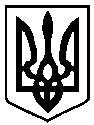 29 листопада 2018 року          м. Чернігів № 36/VII - 41